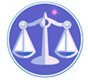 【更新】2018/10/3【編輯著作權者】黃婉玲（建議使用工具列--〉檢視--〉文件引導模式/功能窗格）（參考題庫~本文只收錄部份頁面,且部份無法超連結其他位置及檔案）《《強制執行法(含概要)申論題庫彙編》共83單元》》【科目】包括。強制執行法與國際私法。破產法與強制執行法。強制執行法與非訟事件法【其他科目】。S-link123總索引。01警察&海巡考試。02司法特考&專技考試。03公務人員考試☆★各年度考題☆★　　　　　　　　　　　　　　　　　　　　　　　　　　　　　　　　　　　　　　　　　　　回目錄(5)〉〉回首頁〉〉103年(4)10301。a（5）103年專門職業及技術人員高等考試。民間之公證人103年專門職業及技術人員高等考試會計師、不動產估價師、專利師、民間之公證人考試試題 90480【等別】高等考試【類科】民間之公證人【科目】強制執行法與國際私法【考試時間】2小時　　一、A 在甲地上建造乙屋，但未辦理建物第一次所有權登記，復將乙屋出售 B 並交付占有，B 又將乙屋出租 C 並交付使用。嗣 C 之債權人 D 聲請法院查封乙屋，試問就查封乙屋之執行行為，B依法得否主張何種權利？（35分）　　二、A 主張 B 向其借款新臺幣 500 萬元，另開立同額本票一紙供擔保，並以甲地設定抵押權，因 B 屆期未清償，A 乃向法院聲請准予拍賣抵押物，經法院裁定許可後，A 聲請查封甲地。在執行程序進行中，B 主張其並未向 A 借用上述款項及提供甲地與A 設定抵押權，亦未開立同額本票，乃據以提起確認抵押權所擔保債權不存在之訴及確認本票債權不存在之訴。試問 B 於訴訟程序終結前是否得阻止執行程序之進行？如於執行程序終結前，B 就確認抵押權所擔保債權不存在之訴獲勝訴判決確定時，應如何主張權利？（40分）　　三、日本人甲駕駛我國牌照汽車，於臺北巿中山北路撞到韓國人乙，其後乙搭機到新加坡後，於新加坡死亡。確定死亡係因車禍之內傷所致，汽車保險由我國保險公司丙承保。甲在臺北巿有住所，乙之繼承人丁於臺北地方法院起訴，對甲請求民事損害賠償。試問法院應適用之準據法為何？（25分）　　　　　　　　　　　　　　　　　　　　　　　　　　　　　　　　　　　　　　回目錄(2)〉〉回目錄(6)〉〉回首頁〉〉10302。a（2）（6）103年公務人員特種考試司法人員三等考試。公證人、行政執行官103年公務人員特種考試司法人員、法務部調查局調查人員、國家安全局國家安全情報人員、海岸巡防人員及移民行政人員考試試題10180【考試別】司法人員【等別】三等考試【類科組】公證人、行政執行官【科目】強制執行法與國際私法【考試時間】2小時　　一、債權人甲於民國（下同）102年 4 月 1 日，對住於 A 地之債務人乙取得清償借款之確定終局判決，即於同年月 10 日向 A 執行法院聲請對乙所有之土地為強制執行取償。於執行程序進行中之同年 5 月 5 日，甲、乙成立和解，由甲免除乙之所有債務，並撤回強制執行之聲請。嗣甲於同年 6 月 6 日復持原執行名義，向 A 執行法院聲請對乙所有之土地為強制執行。A 執行法院於同年月 20 日對乙所有之土地實施查封、拍賣，乙抗辯甲持以聲請強制執行之執行名義，並無實體上之請求權，乃於執行程序終結前之同年 7 月 7 日，依強制執行法第12條規定，具狀向 A 執行法院聲明異議。試就強制執行請求權之學說、執行中和解之性質及執行程序之救濟等觀點，論述 A 執行法院應如何處理乙之聲明異議？（25分）　　二、普通債權人甲於民國（下同）102年 8 月 8 日，取得對於債務人乙新臺幣（下同）300 萬元之假扣押裁定，即於同年月 10 日聲請對乙所有之A 土地為假扣押執行。嗣另一普通債權人丙對乙取得清償借款 600 萬元之終局判決確定，乃聲請調卷執行拍賣該 A 土地，經以 450 萬元拍定，執行法院於 103年 4 月 1 日製成分配表，並指定於同年月 10 日實行分配，應分配於甲之金額依法予以提存，甲於 103年 6 月 6日獲得本案勝訴判決確定，乃聲請就該假扣押提存款取償，則乙之其他債權人可否聲明參與分配？實務或學說如有不同意見，請一併加以申論。（25分）　　三、我國人甲、乙赴日本旅遊，某晚二人住宿於高級之溫泉旅店，夜飲而酩酊大醉；隔日酒醒，發現房間之紙拉門與走廊之經典擺飾均被嚴重破壞。甲、乙認為係自身酒後失態共同破壞該等物品，故向日本籍之旅店老闆丙道歉，由攜帶現金較多之甲先賠償部分金額，並允諾二人回臺灣後將匯款給丙，以賠償全部損害。於下列情形，我國法院應如何選用準據法？　　(1)若甲、乙返臺後拒不匯款，丙在我國法院對甲、乙訴請該損害賠償。（12分）　　(2)若於上述之訴訟中，由丙提供之旅店走廊錄影帶，證明當晚破壞旅店物品者為乙，甲未參與其中。甲遂向丙提起反訴，請求丙返還甲在日本賠償之金額。（13分）　　四、甲男與乙女為我國人，於我國登記結婚後，被公司調派至 A 國工作。旅居 A 國期間，甲、乙感情生變，遂於 A 國離婚。若 A 國規定外國人離婚無須辦理登記，甲、乙在 A 國以文書載明雙方兩願離婚，有丙、丁二人以證人之身分於該離婚文書上簽名。其後，甲、乙返臺工作，然而未前往戶政事務所辦理離婚登記。試問關於甲、乙之婚姻是否已因離婚而消滅，應如何適用法律？（25分）。107年(6)。106年(6)。105年(6)。104年(4)。103年(4)。102年(4)。101年(5) *。100年(5)。99年(6)。98年(7)。97年(7)。96年(3)。95年(4)。94年(6)。93年(3)。92年(5)。91年(3)。107年(6)。106年(6)。105年(6)。104年(4)。103年(4)。102年(4)。101年(5) *。100年(5)。99年(6)。98年(7)。97年(7)。96年(3)。95年(4)。94年(6)。93年(3)。92年(5)。91年(3)。107年(6)。106年(6)。105年(6)。104年(4)。103年(4)。102年(4)。101年(5) *。100年(5)。99年(6)。98年(7)。97年(7)。96年(3)。95年(4)。94年(6)。93年(3)。92年(5)。91年(3)（1）公務人員特種考試司法人員三等考試~*01司法事務官〈強制執行法與非訟事件法〉*02法院書記官/檢察事務官偵查實務組。107年01。107年02。106年01。106年02*。105年01。105年02。104年。103年02。102年02*。101年02。100年02。99年02*。98年01。98年02。97-1年01。97-1年02。97-2年02（2）公務人員特種考試司法人員三等考試*01司法官〈強制執行法與國際私法〉*02行政執行官〈強制執行法與商事法〉。107年02。106年02*。103年02。102年02。101年02。100年02*。99年01。99年02。98年01。98年02*。97年01。96年01&02。95年01。94年01。94年02*。93年01&02。92年01&02。91年01（3）公務人員特種考試司法人員四等考試*。執達員、執行員。107年。106年。105年。104年*。103年。102年。101年。100年。99年*。98年。97年。96年。95年。94年。93年。92年。91年（4）公務人員升官等薦任考試*。司法行政〈強制執行法與國際私法〉。106年。104年。102年*。100年。98年。96年。94年。92年*（5）專門職業及技術人員高等考試*。民間之公證人〈強制執行法與國際私法〉*PS.國際公法相關申論題庫。107年。105年。103年。101年。99年*。97年。95年。94年。93年。92年。91年（6）公務人員特種考試司法人員三等考試*。公證人〈強制執行法與國際私法〉。107年。105年。104年。103年。102年*。100年。99年。98年。97年。95年（7）公務人員升官等簡任考試。司法行政。94年。92年（8）公務人員特種考試身心障礙人員四等考試*。執達員。106年。105年。101年。100年